Identification of water relevant SVHC: Water relevant substances were defined based on article 16 of the Water Framework Directive (2000/60/EC) as described in the paper. To retrieve industrial use data for water relevant SVHC, the SPIN database was searched for substances from the REACH candidate list (SVHC) with water relevance (substance listed on Water Framework Directive (2000/60/EC) or NORMAN network).10 SVHC have been found on the WFD list. Nine of these substances show end-to-end time trends without any data gaps in SPIN. 20 SVHC have been found on the NORMAN list of emerging substances. Seven of these emerging substances showed end-to-end time trends on SPIN and were therefore considered fit for analysis. In total, 16 SVHC have been identified as water relevant SVHC that had sufficient data considered fit for analysis (Table S1).Table 1 (S1)List of 16 water relevant SVHC that originate either from the Water Framework Directive (2000/60/EC) or the list of emerging substances from the NORMAN network.Water relevant SVHC with an industrial use <10t in 2000 in Sweden were not taken into Figure 2 in the main article to avoid overloading the graph. The raw data for the water relevant SVHC is shown in table 2.Table 2 (S2)Industrial use data from 2000 to 2014 retrieved from the SPIN database for the water relevant SVHC showing their time trends in tpa including substances with a use volume <10t in 2000.While all other identified water relevant substances were found to decline, 1-2, dichlorethane increased. A possible explaination is that 1-2, dichlorethane is used as an intermediate under strictly controlled conditions reacting to vinyl chloride monomers which is the precursor of polyvinyl chloride (PVC). Under REACH these intermediates are strictly controlled and therefore exempted from authorization, which means that they can be used unrestricted as intermediates. As 80% of the 1-2, dichlorethane is used as intermediated in PVC production, the use data is also not expected to decline. Therefore, 1,2- dichlorethane was exempted from further consideration.Selection of PMOCs:The list of PMOCs was obtained from Schulze et al. as described in the paper. All PMOCs that were used in a volume <10t in Sweden were selected for further analysis (Table S3)Table 3 (S3)	Industrial use data from 2000 to 2014 retrieved from the SPIN database for PMOCs showing their time trends in tpa including substances with a use volume <10t in 2000.Policy framework analysis Table 4 (S4)Policy framework analysis for unregulated PMOC and under REACH regulated substances of very high concern (SVHC) ensuring regulation status. SVHC are regulated as they are (REACH candidate list) and as seen in the policy framework analysis also regulated under other directives. PMOCs are considered non- regulated as they are rarely regulated under any of the analysed frameworks. In total 21 regulations were considered (S5).Legend: Reach Annex 14: Authorization listReach Annex 17 Restriction listDrinking Water Directive (98/83/EC)Ground Water Directive (2006/118/EC)Protocol on Pollutant Release and Transfer (PRTR, E-PRTR)Water Framework Directive (2000/60/EC) (WFD priority substances Annex I, WFD priority hazardous substances Annex I)Table 5 (S5)21 regulatory frameworks that were considered for the policy framework analysis of PMOCs and SVHC.Plasticizer substitutes in Scandinavian countries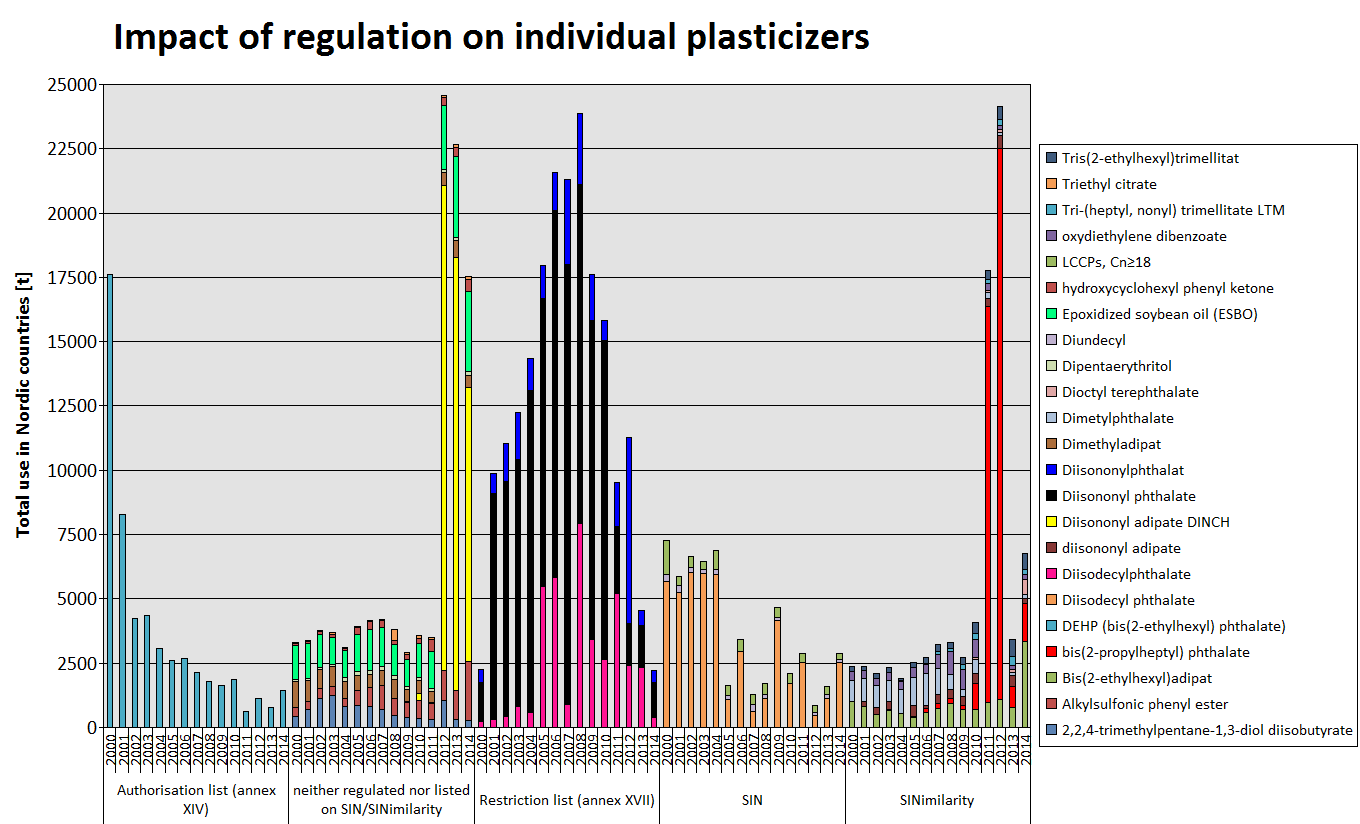 Figure 1 (SF1)Time trends of industrial use of individual plasticizers in Scandinavia (cumulative data for Norway, Sweden, Finland and Denmark).Chemical hazard assessment: Assignment of hazard statements to toxic impact classes Table 6 (S6)Assignment of H- statements to human health hazard classes according to an existing methodology by Oltmans et. al as described in paper. According to the methodology, any of these human health hazard statements leas to class E in environmental hazard, even if the substance is not classified for environmental hazards.Table 7 (S7)Assignment of H- statements to environmental hazard classes according to methodology derived from Eurostat (Eurostat, 2016).Table 8 (S8)Labelling of hazard classes.CASNameAbbreviation Source1104-40-54-Nonylphenol, branched and linear 4NPWFD2107-06-21,2-dichloroethaneDichlorethaneWFD3117-81-7Bis (2-ethylhexyl) phthalate (DEHP)DEHPWFD4140-66-94-(1,1,3,3-tetramethylbutyl) phenolTetramethylbutylphenolWFD525154-52-34-Nonylphenol, branched and linear, ethoxylated 4NP, ethoxylatedWFD650-32-8Benzo[def]chrysene (Benzo[a]pyrene)Benzo[a]pyreneWFD77440-43-9CadmiumCadmiumWFD879-01-6TrichloroethyleneTrichloroethyleneWFD985535-84-8Short Chain Chlorinated ParaffinsSCCPWFD10115-96-8Tris(2-chloroethyl) phosphateTCEP NORMAN1185-68-7Benzyl butyl phthalate (BBP)BBP NORMAN1284-74-2Dibutyl phthalate (DBP)DBP NORMAN1380-05-74,4'-isopropylidenediphenol
Bisphenol A; BPABPA NORMAN141163-19-5Decabromodiphenyl etherDecaBDE NORMAN153194-55-6Hexabromocyclododecane (HBCDD) HBCDD NORMAN1678-00-2TetraethylleadTetraethyllead NORMANTime trends showing industrial use of water relevant SVHC in Sweden starting from year 2000 in tonsTime trends showing industrial use of water relevant SVHC in Sweden starting from year 2000 in tonsTime trends showing industrial use of water relevant SVHC in Sweden starting from year 2000 in tonsTime trends showing industrial use of water relevant SVHC in Sweden starting from year 2000 in tonsTime trends showing industrial use of water relevant SVHC in Sweden starting from year 2000 in tonsTime trends showing industrial use of water relevant SVHC in Sweden starting from year 2000 in tonsTime trends showing industrial use of water relevant SVHC in Sweden starting from year 2000 in tonsTime trends showing industrial use of water relevant SVHC in Sweden starting from year 2000 in tonsTime trends showing industrial use of water relevant SVHC in Sweden starting from year 2000 in tonsTime trends showing industrial use of water relevant SVHC in Sweden starting from year 2000 in tonsTime trends showing industrial use of water relevant SVHC in Sweden starting from year 2000 in tonsTime trends showing industrial use of water relevant SVHC in Sweden starting from year 2000 in tonsTime trends showing industrial use of water relevant SVHC in Sweden starting from year 2000 in tonsTime trends showing industrial use of water relevant SVHC in Sweden starting from year 2000 in tonsTime trends showing industrial use of water relevant SVHC in Sweden starting from year 2000 in tonsCASName2000 [t] 2001 [t]2002 [t]2003 [t]2004 [t]2005 [t]2006 [t]2007 [t]2008 [t]2009[t]2010[t]2011 [t]2012 [t]2013 [t]2014 [t]117-81-7DEHP132264477274616581620161121021957148911051343449977639109650-32-8Benzo[a]pyrene10839659851519156410649079729014913143222285-68-7BBP6092716936658207277214122096997779-01-6Trichloroethylene5043813472702141751701528483815153312284-74-2DBP236142174210235210189115693737352621880-05-7BPA91494243661291301381395529341847211163-19-5DecaBDE89151454341111111125154-52-34NP, ethoxylated 351246261010101487825271104-40-54NP29164127334111111185535-84-8SCCP213618141212101010964421115-96-8TCEP691792738484711271111140-66-9Tetramethylbutylphenol64117467341111113194-55-6HBCDD5593134111111111178-00-2Tetraethyllead544342232622222107-06-2Dichloroethane13111114548257643073834591214532568257834397440-43-9Cadmium111111111703815111Time trends showing industrial use of water relevant SVHC in Sweden starting from year 2000 in tonsTime trends showing industrial use of water relevant SVHC in Sweden starting from year 2000 in tonsTime trends showing industrial use of water relevant SVHC in Sweden starting from year 2000 in tonsTime trends showing industrial use of water relevant SVHC in Sweden starting from year 2000 in tonsTime trends showing industrial use of water relevant SVHC in Sweden starting from year 2000 in tonsTime trends showing industrial use of water relevant SVHC in Sweden starting from year 2000 in tonsTime trends showing industrial use of water relevant SVHC in Sweden starting from year 2000 in tonsTime trends showing industrial use of water relevant SVHC in Sweden starting from year 2000 in tonsTime trends showing industrial use of water relevant SVHC in Sweden starting from year 2000 in tonsTime trends showing industrial use of water relevant SVHC in Sweden starting from year 2000 in tonsTime trends showing industrial use of water relevant SVHC in Sweden starting from year 2000 in tonsTime trends showing industrial use of water relevant SVHC in Sweden starting from year 2000 in tonsTime trends showing industrial use of water relevant SVHC in Sweden starting from year 2000 in tonsTime trends showing industrial use of water relevant SVHC in Sweden starting from year 2000 in tonsTime trends showing industrial use of water relevant SVHC in Sweden starting from year 2000 in tonsCASName2000[t]2001 [t]2002 [t]2003 [t]2004 [t]2005 [t]2006 [t]2007 [t]2008 [t]2009 [t]2010 [t]2011 [t]2012 [t]2013 [t]2014 [t]108-78-1Melamin88639290645287577196727347056883726874441062112530604066416398461-58-5Cyanguanidine58813011623714091634394794903734165826475485342855-13-2Isophoronediamine417401423376350339254443437347363438403462481140-31-8N-Aminoethylpiperazine3963474744579851200784166258162188246768344104-15-4Toluensulfonic acid307368552654551669801928879673778597806302531121-57-3Sulfanilic acid30226100000077172173493592191068613674-84-5TCPP1951459912981110114121132100849391129148105-60-2ε -Caprolactam12833953952236333451614423039-83-6Sodium Vinylsulfonate56738679921101281431081121581371161101121300-72-7Sodium xylenesulfonate4235503872918164757982781247785ClassNameCASREACH Annex 14REACH Annex 17 Drinking Water DirectivePRTR, E-PRTRWFD OtherPMOCMelamine108-78-1PMOCAminoethylpiperazine140-31-8PMOCToluene sulfonic acid104-15-4PMOCCyanguanidine461-58-5PMOCIsophoeonediamine2855-13-2PMOCBenzyldimethylamine103-83-3PMOCSodium Vinylsulfonate3039-83-6PMOCTCPP13674-84-5PMOCSodium xylenesulfonate1300-72-7PMOCε- Caprolactam105-60-2Cosmetic Product RegulationPMOCDiphenylguanidine102-06-7PMOCDABCO280-57-9SVHCDEHP117-81-7XxxxCosmetic Product RegulationSVHCBenzo[a]pyrene50-32-8xCosmetic Product RegulationSVHCBBP85-68-7XxCosmetic Product RegulationSVHCDBP84-74-2XxCosmetic Product RegulationSVHCTrichloroethylene79-01-6XxxxSVHCBisphenol A 80-05-7SVHCTCEP 115-96-8XCosmetic Product RegulationSVHCSCCPs85535-84-8xxCosmetic Product RegulationSVHC4NP, ethoxylated 25154-52-3xxCosmetic Product RegulationSVHC4NP 104-40-5xSVHCTetramethylbutylphenol140-66-9xSVHCDecaBDE1163-19-5SVHCHBCDD3194-55-6xSVHCTetraethyllead78-00-2Cosmetic Product Regulation, Rotterdam ConventionEU RegulationsRegulation concerning the Registration, Evaluation, Authorization and Restriction of Chemicals (EC/1907/2006)Plant Protection Products Regulation (EC/1107/2009)Biocidal Products Regulation (EC/528/2012)Cosmetic Products Regulation (EC/1223/2009)Regulation on Procedures for the authorization and supervision of Medicinal Products for human and veterinary use and establishing a European Medicines Agency (EC/726/2004)EU DirectivesWater Framework Directive (2000/60/EC)Ground Water Directive (2006/118/EC)Marine Strategy Framework Directive (2008/56/EC)Drinking Water Directive (98/83/EC)Urban Waste Water Treatment Directive (91/271/EEC)Sewage Sludge Directive (86/278/EEC)Industrial Emissions Directive (2010/75/EU)Mining Waste Directive (2006/21/EC)Restriction of the use of certain Hazardous Substances in electric and electronic equipment (2011/65/EU)Toy Safety Directive (2009/48/EC)Multilateral Environmental AgreementsStockholm ConventionConvention on Long-range Transboundary Air PollutionProtocol on Pollutant Release and TransferRotterdam ConventionHazard class /category under Regulation (EC) No 1272/2008Hazard statement under Regulation (EC) No 1272/2008Human health classAcute Tox.H332E/D   Acute Tox.H332E/DAcute Tox.H332EAcute Tox.H312E/DAcute Tox.H302E/DAcute Tox.H331D/CAcute Tox.H330DAcute Tox.H331D/CAcute Tox.H311D/CAcute Tox.H301D/CAcute Tox.H330C    Acute Tox.H330CAcute Tox.H330CAcute Tox.H310CAcute Tox.H300CSTOT RE 2H373DSkin Corr.H314D    Skin Corr.H314CEye Irrit. 2H319ESTOT SE 3H335ESkin Irrit. 2H315ESTOT SE 1H370DSTOT SE 1H370DSTOT SE 1H370DSTOT SE 1H370CSTOT SE 1H370CSTOT SE 1H370CEye Dam. 1H318DResp. Sens. 1H334BSkin Sens. 1H317BSTOT RE 2H373DSTOT RE 2H373DSTOT RE 2H373DSTOT RE 1H372CSTOT RE 1H372CSTOT RE 1H372CLact.H362BAsp. Tox. 1H304ESTOT SE 3H336ESTOT SE 2H371ESTOT SE 2H371ESTOT SE 2H371ECarc. 1AH350ACarc. 1BH350ACarc. 1AH350ACarc. 1BH350ACarc. 2H351BMuta. 1AH340AMuta. 1BH340AMuta. 2H341BRepr. 1AH360ARepr. 1BH360ARepr. 1AH360ARepr. 1BH360ARepr. 2H361fBRepr. 2H361dBRepr. 1AH360FDARepr. 1AH360FDARepr. 1AH360FDARepr. 1BH360FDARepr. 2H361fdBRepr. 1AH360FdARepr. 1BH360FdARepr. 1AH360DfARepr. 1BH360DfAHazard class /category under Regulation (EC) No 1272/2008H- statementEnvironmental hazard classAquatic Acute 1H400; H410AAquatic Chronic 2H411BAquatic Chronic 3H412CAquatic Chronic 4H413DAquatic Chronic 4H413 and log Kow 5.2-6.0AHazard ClassABCDEHuman healthCMR chemicalsChronic toxic chemicalsVery toxic chemicalsToxic chemicalsHarmful chemicalsEnvironmentSevere chronic environmental hazardSignificant chronic environmental hazardModerate chronic environmental hazardChronic environmental hazardSignificant acute environmental hazard